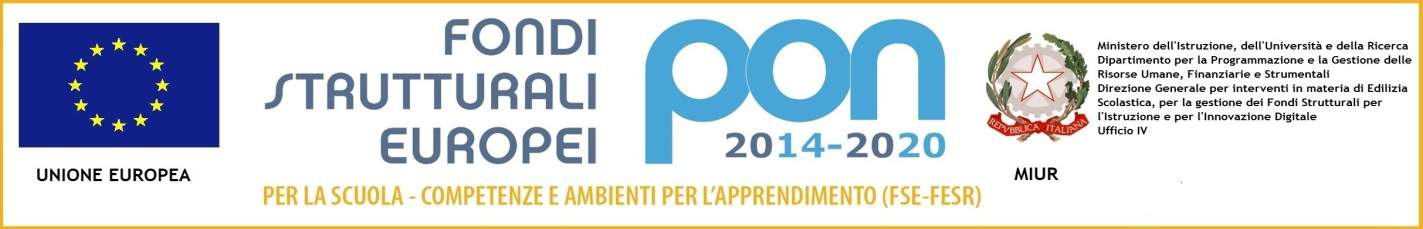 Ministero dell’Istruzione, dell’Università e della RicercaIstituto Comprensivo Statale “G. Piola”Via M. d’Azeglio 41 – 20833 GiussanoTel: 0362/850674   Fax: 0362/850614e-mail uffici: miic83500a@istruzione.itA TUTTI I GENITORI INTERESSATIIn vista delle iscrizioni per l’a.s. 2019/2020Serata di presentazione dell’offerta formativaSCUOLA SEC. DI PRIMO GRADO “A. DA GIUSSANO”VENERDI’ 23 NOVEMBRE 2018Ore 20.30Aula magna – P.le A. Moro 1Open daySCUOLA SEC. DI PRIMO GRADO “A. DA GIUSSANO”SABATO 1 DICEMBRE 2018Ore 9Scuola sec. di primo grado - P.le A. Moro 1	Il Dirigente scolastico	    Roberto Di Carlo